Publicado en Ciudad de México el 30/06/2022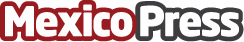 Herramientas inalámbricas vs herramientas alámbricasLa empresa Bosch, basados en un artículo de Lothar Mandrake, señala que el mercado de las herramientas sin cables es cada vez más competitivo. Esto sin duda representa una gran ventaja para los usuarios pues las herramientas inalámbricas aportan gran autonomía y libertad de movimiento. Sin embargo aún existen grandes beneficios de las herramientas con cable, es por eso que a continuación se dicen las cualidades de cada opción y así elegir la mejor para cada unoDatos de contacto:Fredy Hernández+5255 2314 9267Nota de prensa publicada en: https://www.mexicopress.com.mx/herramientas-inalambricas-vs-herramientas Categorías: Nacional Bricolaje Ciudad de México Otras Industrias http://www.mexicopress.com.mx